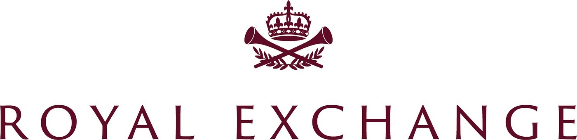 
 

 
COMMUNITY BUSINESS PLAN SUBMISSIONIN RESPECT OF THE USE OF THE COMMUNITY SPACE AT ROYAL EXCHANGE KINGSTONplease direct any queries to anna sheldon via email this submission form should be SUBMITTED to Anna Sheldon via email or post (anna.sheldon@stgeorgeplc.com) (Postal address below)COMMUNITY ORGANISATIONPROPOSED USAGE OF THE ROYAL EXCHANGE COMMUNITY SPACE5-year business plan				ORGANISATIONCHARITY NUMBERADDRESScontact detailsTELEPHONE_ _ _ _ _ _ _ _ _ _ _ _ _ _ _ _ _ _ _ _ _ _ _ _ _ _ _ _ _ _ _EMAIL_ _ _ _ _ _ _ _ _ _ _ _ _ _ _ _ _ _ _ _ _ _ _ _ _ _ _ _ _ _ _WEBSITE_ _ _ _ _ _ _ _ _ _ _ _ _ _ _ _ _ _ _ _ _ _ _ _ _ _ _ _ _ _ _CONTACT [NAME AND POSITION]_ _ _ _ _ _ _ _ _ _ _ _ _ _ _ _ _ _ _ _ _ _ _ _ _ _ _ _ _ _ _
_ _ _ _ _ _ _ _ _ _ _ _ _ _ _ _ _ _ _ _ _ _ _ _ _ _ _ _ _ _ _MISSION & OBJECTIVESBENEFITS TO THE COMMUNITYlocation & AREAS OF OPERATIONprojects / services or 
activitiespartner, funders or sponsorsTRUSTEES & GOVERNANCE STRUCTUREcurrent BUSINESSS accomodation SCALE OF BUSINESSNUMBER OF EMPLOYEES 
[WITHIN THE BUSINESS]DESCRIPTION & TYPE OF USAGEprojects / services or 
activities 
[ENVISAGED AT THE COMMUNITY SPACE]HOURS OF USAGE [WEEKDAY/WEEKEND]NUMBER OF EMPLOYEES 
[ENVISAGED AT THE COMMUNITY SPACE]NUMBER OF VISITORS [DAILY/WEEKLY]NUMBER OF DELIVERIES [DAILY/WEEKLY]RELEVANT INSURANCE[Maximum 500 words]Possible considerations:What goals does your organisation hold for the next 5 years?How do you envisage the operations of your organisation to develop or change over the next 5 years? Do you envisage growth in the scale of the organisation over the next 5 years?How would the Community Space at Royal Exchange support your organisation’s goals or aspirations plans for development / growth / change?Are there any risks or issues that could affect how your organisation operates?How do you anticipate the financial income of your organisation will be sourced over the next 5 years? Eg. Donations / legacies, charitable activities, other trading activities, investments.How and where do you expect your organisation to spend/allocate its income?If possible, please include any available financial data to support your Business Plan and to evidence sufficient financial covenant to enter into the 25 year lease term.